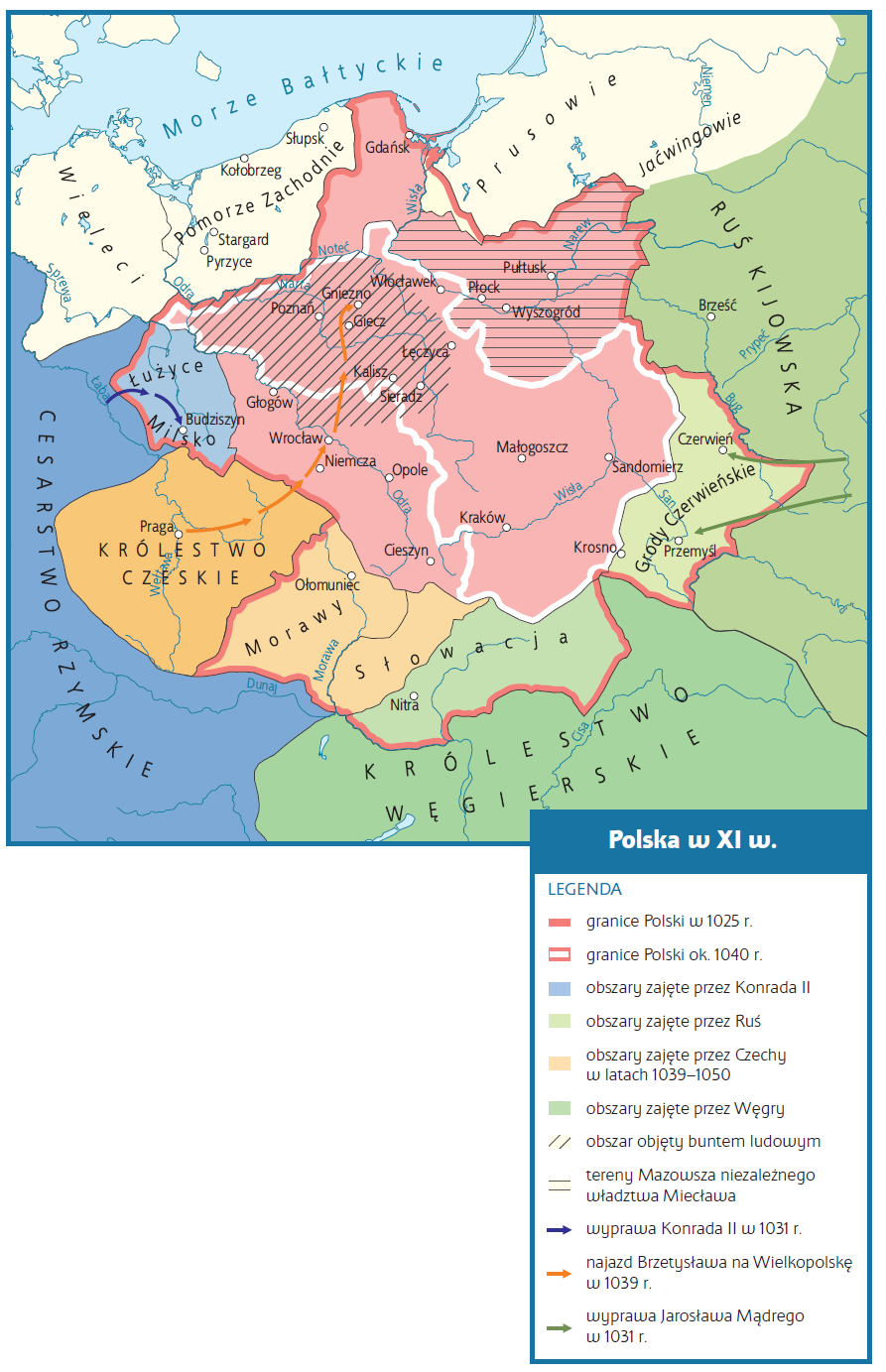 Praca z mapą1. Wymień ziemie utracone przez Polskę w 1031 r. Którzy
 z sąsiadów je zajęli?2. Wskaż sąsiada, który skorzystał na trudnej sytuacji Polski
 i również dokonał najazdu. Określ, jaki był jego cel, i podaj
 konsekwencje tej napaści.3. Wymień terytoria, które usamodzielniły się w czasie kryzysu
 związanego z najazdami w 1. połowie XI w.4. Wymień terytoria objęte pogańskim powstaniem ludowym
 w 1. połowie XI w.5. Wskaż obszar, na którym wybuchł bunt Miecława w 1. połowie XI w.6. Wymień ziemie, które wchodziły w skład państwa polskiego u schyłku panowania Kazimierza Odnowiciela.